Motorikübung: Die bewegliche Schlange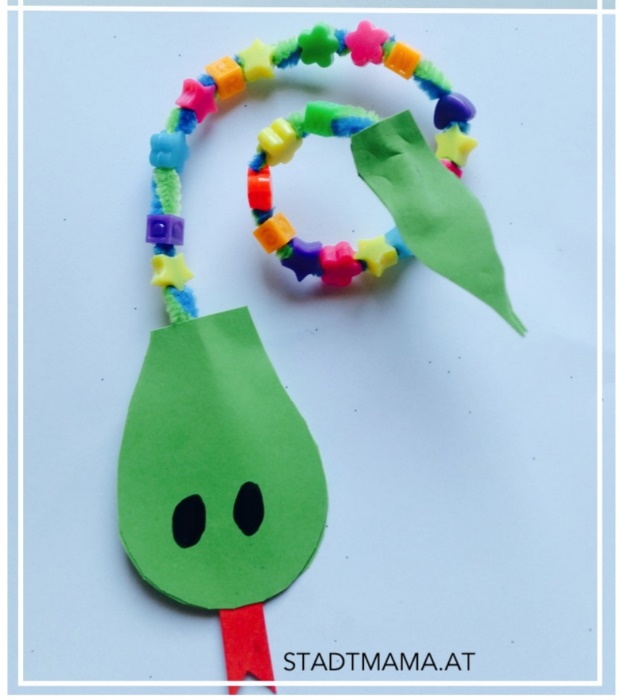 Du benötigst:grünes und rotes Tonpapiereine SchereKlebereinen schwarzen StiftBastelperlen in diversen Farben und FormenPfeifenputzerSo geht’s:auf das grüne Tonpapier einen Schlangenkopf und ein „Schlangenende“ aufzeichnen und anschließend ausschneidenauf das rote Tonpapier eine Schlangenzunge aufzeichnen, ausschneiden und auf den Schlangenkopf klebenAugen auf das Gesicht der Schlange malennun wird das „Schlangenende“ auf einen Pfeifenputzer geklebtjetzt können die Perlen der Reihe nach auf den Pfeifenputzer gesteckt werdenzum Schluss den Schlangenkopf aufklebennun kann die Schlange hin und her gebogen werden 😊